Микроволновой ДАТЧИК ДВИЖЕНИЯ SEN41 с патроном Е27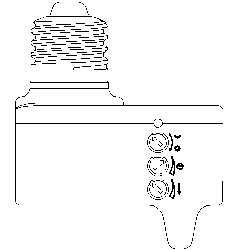 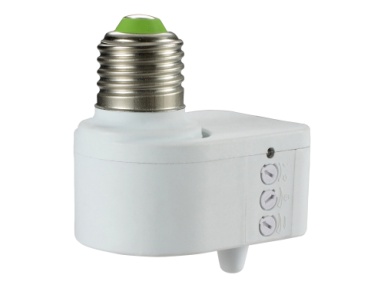 Инструкция по эксплуатацииНазначение изделия:Для автоматического включения лампы, установленной в патрон Е27 при появлении движущихся объектов в зоне обнаружения датчика и в зависимости от уровня освещенности в однофазных электрических сетях переменного тока напряжением 230В и частотой 50Гц.Датчик SEN41 работает как с активной, так и с активно-индуктивной (смешанной) нагрузкой.Датчик устанавливается в патрон Е27.Преимущества использования микроволновых датчиков движенияДатчик способен обнаруживать объекты за разнообразными диэлектрическими или слабо проводящими ток препятствиями: тонкими стенами, дверьми, стеклами и т.п.Работоспособность датчика не зависит от температуры окружающей среды или объектов.Микроволновый датчик движения способен реагировать на самые незначительные движения объектаТехнические характеристики:Функции прибораМикроволновый датчик движения излучает высокочастотные электромагнитные волны (частота 5,8ГГц), которые отражаясь от окружающих объектов, регистрируются сенсором и в случае обнаружения малейших изменений отраженных электромагнитных волн, управляющее устройство производит включение питания подключенной нагрузки.При появлении какого-либо движения в зоне чувствительности датчика, он начинает определять уровень освещенности. И если уровень освещенности ниже порога срабатывания, то датчик срабатывает, тем самым включая своими выходными контактами осветительное устройство.Прибор может работать и днем, и ночью в зависимости от установленного порога срабатывания датчика. Прибор работает при освещении менее 3Лк, если повернуть регулятор «LUX» на режим «НОЧЬ» (обозначается значком месяца), и до 2000Лк, если установить режим «ДЕНЬ» (значок солнце)Выдержка времени может быть установлена по желанию пользователя. Поворачивайте регулятор по часовой стрелке: режим «–»10с.3с. до «+»12мин.1мин.Функции датчика позволяют настраивать расстояние обнаружения (радиус) в диапазоне от 1м до 5м.Комплектность:- Датчик- Коробка- ИнструкцияМонтаж, подключение:6.1. Извлеките датчик из коробки и произведите его внешний осмотр.6.2. Предварительно отключив питание, смонтируйте датчик, согласно рисунку: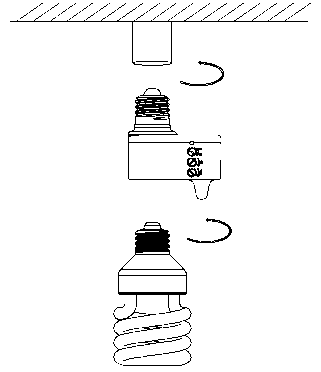 Настройка датчикаПоверните регулятор TIME (ВРЕМЯ) до минимума (–) положение против часовой стрелки. Поверните регулятор LUX (ОСВЕЩЕННОСТЬ) в положение Солнца против часовой стрелки (+). И установите регулятор SENS (расстояние обнаружения) на максимум.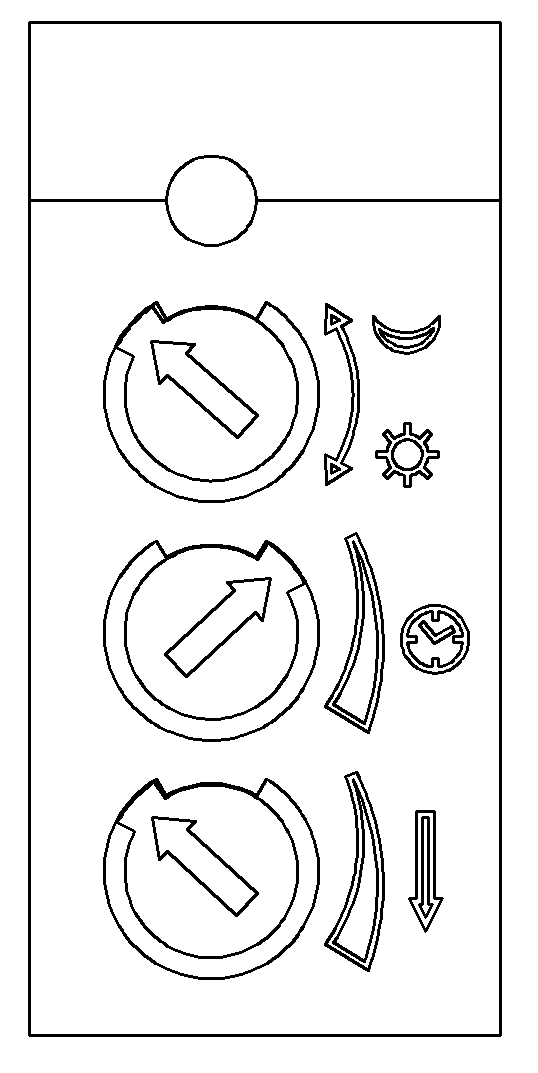 Включите напряжение питания, после 10-ти секунд произойдёт коммутация нагрузки, при отсутствии движения в зоне обнаружения датчика через 10 сек. цепь нагрузки разомкнется.При включении нагрузки у датчика загорается зеленый светодиодный индикатор. При отключении индикатор гаснет.Внимание!!!Не устанавливайте датчик вблизи приборов отопления или кондиционеров.Все работы должен производить квалифицированный электрик.Запрещается, во избежание несчастных случаев, производить ремонт и чистку сенсора без отключения напряжения в линии питания.Возможные неисправности:ХранениеДатчики хранятся в картонных коробках в ящиках или на стеллажах в сухих отапливаемых помещениях.ТранспортировкаДатчики в упаковке пригодны для транспортировки автомобильным, железнодорожным, морским или авиационным транспортом.Утилизация.Датчики утилизируются в соответствии с правилами утилизации бытовой электронной техники. Рабочее напряжение230В/50Гц230В/50Гц230В/50ГцНагрузка (патрон Е27) МАКС.активнаяактивная60ВтНагрузка (патрон Е27) МАКС.смешаннаясмешанная20ВтУгол обнаружения360°360°360°Расстояние обнаружения1-5м (регулировка)1-5м (регулировка)1-5м (регулировка)Временная задержка (выдержка времени)минимальная10с. 3с.10с. 3с.Временная задержка (выдержка времени)максимальная12 мин. 1мин.12 мин. 1мин.Потребляемая мощность0,9Вт0,9Вт0,9ВтМощность передатчика0,2мВт0,2мВт0,2мВтЧастота электромагнитных волн5,8ГГц5,8ГГц5,8ГГцОсвещенность3-2000Лк (регулировка)3-2000Лк (регулировка)3-2000Лк (регулировка)Высота установки2-4м2-4м2-4мСкорость обнаружения0,6м/с – 1,5м/с0,6м/с – 1,5м/с0,6м/с – 1,5м/сТемпература окружающей средыОт – 20°С до +40°СОт – 20°С до +40°СОт – 20°С до +40°СВлажность<93%<93%<93%Класс защиты от влаги и пылиIP20IP20IP20Вид неисправностиПричины неисправностиМеры по устранениюПодключенные приборы не работаютОтсутствие напряжения в сетиВключите напряжениеПодключенные приборы не работаютНеисправны подключенные приборыПроверить подключенные приборы и  удалить неисправныеПодключенные приборы не работаютОкно датчика закрыто Устраните преградуПодключенные приборы не работаютНеправильно настроено время задержкиПроведите настройку при помощи регулятора TIMEПодключенные приборы не работаютНеправильно настроена чувствительность датчика Проверьте настройки регулятора SENS